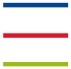 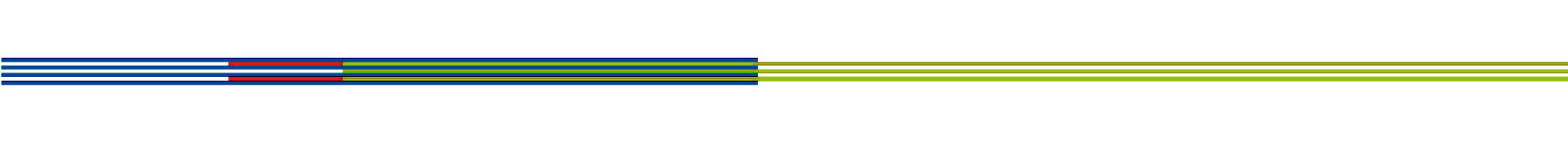 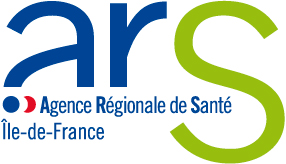 	ATTESTATION SUR L’HONNEUR DE LA CONFORMITE          D’UN VEHICULE DE TRANSPORT SANITAIREJe/Nous soussigné(é)(s), Mme/M……………………………………………………………………………..représentant(e)(s) légal(e)(aux) de la société de transports sanitaires privés :………………………………………………. sise…………………………………….atteste/attestons sur l’honneur de la conformité aux dispositions de l’arrêté du 12 décembre 2017 et de l’arrêté n°DOS-2018-1889 du 02 août 2018 du véhicule précisé ci-après. Je/nous m’/nous engageons que ce véhicule respecte la réglementation en vigueur tout au long de sa mise en service. J’ai/Nous avons bien noté qu’en cas de manquement(s) aux dispositions réglementaires, je m’/nous expose/ons à une convocation en sous-comité des transports sanitaires où une sanction pouvant aller jusqu’au retrait d’agrément peut être prononcée à mon/notre encontre conformément à l’article R. 6312-5 du code de la santé publique. En outre, j’/nous ai/avons pris connaissance qu’en cas d’établissement d’une attestation ou d’un certificat faisant état de faits matériellement inexacts, de falsification d’une attestation ou d’un certificat originairement sincère et d’usage d’une attestation ou d’un certificat inexact ou falsifié, j’/nous encours/encourons une peine d’un an d’emprisonnement et de 15 000 euros d’amende. Immatriculation du véhicule : …………………………………………Catégorie du véhicule : Fait pour servir et valoir ce que de droit. 			Signature manuscrite du responsable légal 	et date